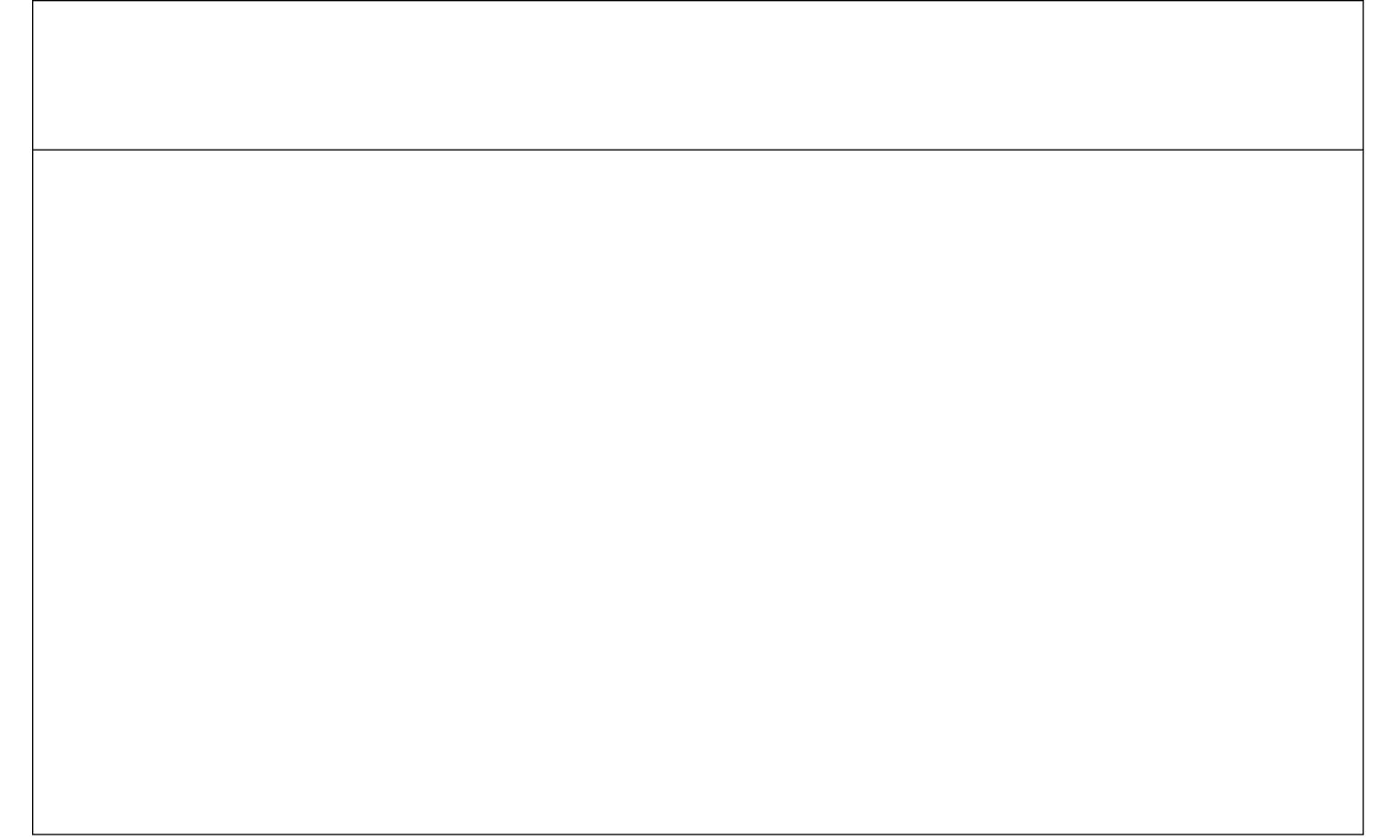 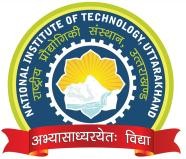 NATIONAL INSTITUTE OF TECHNOLOGY, UTTARAKHANDTemporary Campus: Govt. ITI, Srinagar Garhwal, Uttarakhand-246174 Contact: 01346-257561, 257560,Website: www.nituk.ac.in, Email: hod_cse@nituk.ac.inNotice to Invite Application for Registration of Suppliers Notification No. NITUK/CSE/2023/VR/001The process of Registration of Suppliers in the Institute is open. All interested Suppliers can submit the duly filled application form for their registration with the Institute.The application form can be downloaded from our website www.nituk.ac.in and can be submitted to the Institute by speed post/registered post.Sd/-Dated:	REGISTRAR